Сведения об участниках:1)ФИО:   Майорова  Елена Леонидовна Место работы, должность: МБОУ «СОШ№24»г. Абакана, учитель биологии2)ФИО: Семенова Танзиля Шариповна Место работы, должность: МБОУ «СОШ№24», учитель математикиТема занятия: « Растения Хакасии, отдел «Покрытосеменные». Графическое представление информации".Пояснительная запискаУчебный предмет: биология, математикаТема занятия: «Растения Хакасии, отдел «Покрытосеменные». Графическое представление информации".Объекты, на которых спроектирован урок: Преображенский парк города Абакана, заповедник «Хакасский».При проведении «Живого урока» использованы игровые формы и методы обучения.Применяемые формы  деятельности: групповая, самостоятельная Сценарий занятияИнтегрированное внеклассное занятие (математика + биология) по теме: "Растения Хакасии, отдел «Покрытосеменные». Графическое  представление информации".Разделы: биология, математика Тип занятияматематика – обобщение и систематизация знаний;биология – обобщение и систематизация знаний;Цели Обучающая: рассмотреть задания, связанные с классификацией растений Хакасии, растениями отдела «Покрытосеменные», координатами, диаграммамиРазвивающая: развивать познавательный интерес через творческую активность, исследовательскую деятельность на основе умения делать обобщения по данным, полученным в результате исследования.Воспитательная: развивать эмоционально-положительное отношение к изучению биологии, математики, бережное отношение к природе.Планируемые результатыПредметные: формировать представление о классификации и особенностях строения растений,  умение строить диаграммы, точку по её координатам и находить координаты точки.Личностные: формировать ответственное отношение к обучению, готовность к саморазвитию и самообразованию на основе мотивации к обучению и познанию.Метапредметные: развивать навыки выполнения лабораторной работы, работать с живым материалом, иллюстрациями, формировать  умение понимать и использовать математические средства наглядности (графики, таблицы, схемы и др.),  развивать компетентности в области использования информационно-коммуникационных технологий.Основные понятия: систематика растений,  вид, род, семейство, порядок, класс, отдел, царство, род, сорт, координатная плоскость, абсцисса точки, ордината точки, координаты точки, зависимости.Задачи:Повторить полученные знания  о растениях Хакасии, правилах поведения на природеПрименять полученные знания при решении задач на составление диаграмм, построение графиков, работу с координатами, закрепить знания при выполнении работы по группамРазвивать  познавательный интерес у учащихся, уверенность в собственных силах, интерес  к  биологии и математике. Развивать у учащихся умение анализировать и делать выводы.Формировать умение применять знания, полученные на уроке, в жизни.Помочь увидеть уникальность растительного мира и воспитать бережное отношение к нему.Методы обучения: групповой, парный, самостоятельной работы, интерактивныйОборудование и дидактический материал: материалы к заданиям, иллюстрации в приложении, мелки для рисования на асфальте, тетрадные листки, карандаши, линейки.Место проведения: Преображенский  паркХод занятия1.Организационный этапДва учителя (математики  и биологии) и учащиеся  6 класса собираются в парке.2. Постановка формируемых результатов и задач урока. Мотивация учебной деятельности учащихся3.Самостоятельная работа в группахКаждая команда получает маршрутный лист (Приложение 1) и  расходится с учителем на свою поляну в парке.1 задание  «Мини - лабораторная»  (10 баллов)Даны  9 точек: А(16;-5),В(5;7),С(21;-2),D(3;0),E(1;2) ,F(15;-5) K(25;7), L(10;-4).  M(12;-1).Абсцисса каждой точки соответствует номеру буквы в алфавите русского языка. Каждой абсциссе вы ставите в соответствие  букву и получите название растения, которое вы встречаете повсюду и в нашем парке. Разгадайте название растения, найдите его в парке и заполните  его паспорт.Критерии оценивания:за правильное название 1 балл, за нахождение растения  1 балл, за каждый правильный ответ в паспорте 1 баллМаксимально:11 баллов2 задание «Отгадай-ка» (12 баллов)Необходимо ответить на 12 вопросов, каждый правильный ответ -1 балл1.	Соцветие  семейства Сложноцветных 2.	Растения, которые можно использовать вместо чая 3.	Крестьяне недоверчиво,  враждебно называли его "Чертовым яблоком"? 4.	Какое растение – называют "дитя солнца”?5.	Какой плод у пшеницы? 6.	Из семян, какого растения получают перловую крупу? 7.	Абрикос,  сушенный половинками 8.	В одной из сказок Пушкина говорится об ученом коте, на каком дереве он находился? 9.	Какой орган растения употребляют в пищу у лука? 10.	За ботву, как за веревку, можно вытянуть … 11.	Горизонтальная  ось в прямоугольной системе координат называется12.	Вертикальная  ось в прямоугольной системе координат называетсяКритерии оценивания:за каждый правильный ответ  1баллМаксимально:10 баллов3 задание «Заповедное»(14 баллов)Необходимо поставить в соответствие названию 9 участкам  заповедника «Хакасский»  их  площади. Название участкаА) «Озеро  Шира»Б) «Озеро  Иткуль»В)  «Озеро Белё»Г)  «Оглахты»Д)«Камызякская  степь с озером  Улуг-Коль»Е)   «Хол-Богаз»Ж)  «Подзаплоты»З)  «Малый Абакан»И) «Заимка Лыковых»Площадь (га)47895 5472 4995 28597 8291 3972 590142 4415 181Ответ записать в таблицу (Приложение 1).  Построить столбчатую диаграмму на асфальте. Ответить на вопрос: Какова общая площадь заповедника «Хакасский»?Критерии оценивания :за каждое правильное соответствие  1 балл,за правильно составленную диаграмму   5 баллов.за правильный ответ на вопрос  2 баллаМаксимально:16 баллов4 задание «Собирай-ка»(8 баллов)Учащимся необходимо из разрезанных кусочков  рисунка (Приложение 1)  собрать растение Хакасии (4 штуки), угадать название. Критерии оценивания:за каждое правильно собранное растение  1 балл,за правильно название    2 балла.Максимально:12 баллов5 задание «Цветочное»(13 баллов)На тетрадном листе по координатам точек построить цветок. Узнать его.  Найти   в парке, составить его формулу и ответить к какому семейству относится.Координаты цветка:  (-1,-4), (-1,-7), (0,-8), (0,-3), (4,1), (5,4), (2,2), (0,-2), (0,5), (2,6), (3,8), (2,10), (3,11), (2,13), (1,12), (1,11), (0,12), (0,13), (-1,12), (-2,14), (-2,12), (-3,13), (-4,11), (-3,10), (-4,8), (-3,6), (-1,5), (-1,-3), (-2,0), (-5,3), (-4,-1), (-1,-4).Критерии оценивания:за правильный рисунок по координатам   5 баллов     за нахождение в парке    1 балл     за формулу  5 баллов     за правильное семейство  2 балла      Максимально:13 баллов6 задание «Правила поведения на природе»(10 баллов)Из перевернутых обратной стороной картинок «Что нельзя делать на природе?» (Приложение 1) необходимо   вытянуть 5 картинок.  Объяснить, что нельзя делать и почему.Критерии оценивания: за правильное объяснение каждой ситуации  2 баллаМаксимально: 10 баллов4. Рефлексия, подведение итоговОбе команды собираются вместе, в маршрутных листах подсчитывается общее количество баллов.Команда, выполнившая все задания быстрее, получает дополнительно 2 балла к общему итогуПодводятся итоги, объявляется команда-победитель.Команда, которая набрала большее количество баллов, получает «5» по биологии или по математике на выбор учащихся.ЛитератураБиология: Многообразие покрытосеменных растений. 6 класс. Методическое пособие к учебнику В.В.Пасечника «Биология. Многообразие покрытосеменных растений.6 класс»/В.В. Пасечников – М.: Дрофа, 2016Математика: 6 класс: методическое пособие / Е.В. Буцко, А.Г. Мерзляк, В.Б. Полонский и др. — М.: Вентана – Граф  2016. Прокофьев С.М. Природа Хакасии: Пособие. – Абакан: Хакасское книжное издательство ,1993Рохлов В., Теремов А., Петросова Р. Занимательная ботаника: Книга для учащихся, учителей и родителей. М.: АСТ-ПРЕСС,1998http://zapovednik-khakassky.ru/https://ru.wikipedia.org/wiki Одуванчик лекарственныйhttps://ru.wikipedia.org/wiki Кандык Сибирскийhttps://ru.wikipedia.org/wiki Рябчик желтыйhttps://ru.wikipedia.org/wiki Венерин башмачокhttps://ru.wikipedia.org/wiki Купальница азиатскаяhttps://infourok.ru/figuri-na-koordinatnoy-ploskostiПриложение11)Маршрутный лист для командНазвание команды_____________________________________Карточки для деления класса на 2 командыКласс Однодольные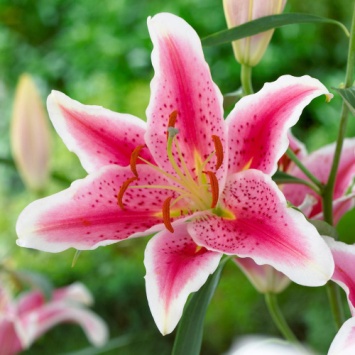 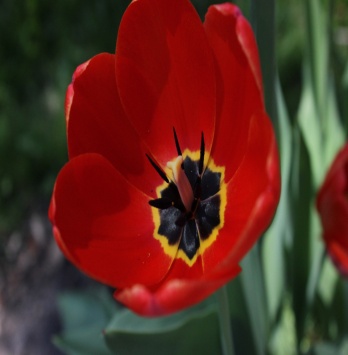 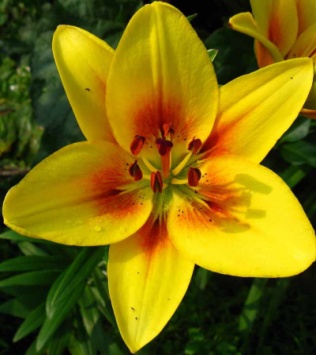 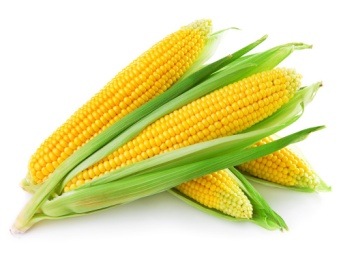 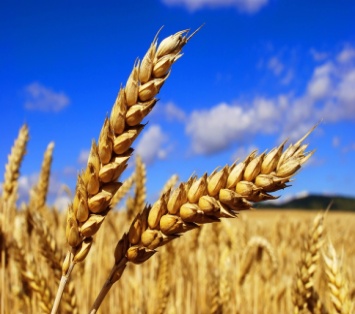 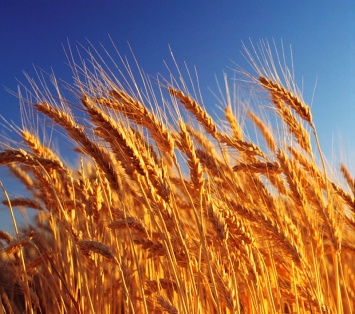 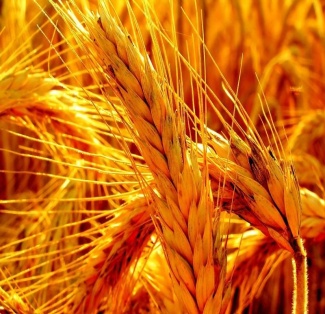 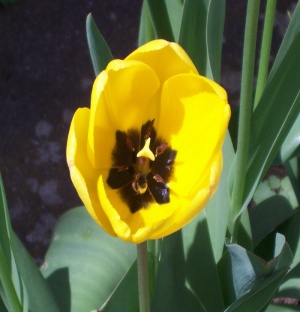 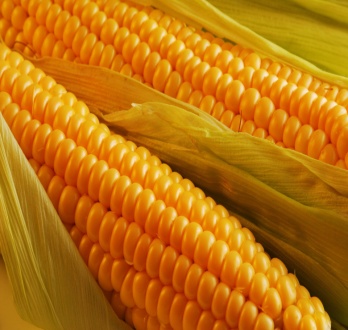 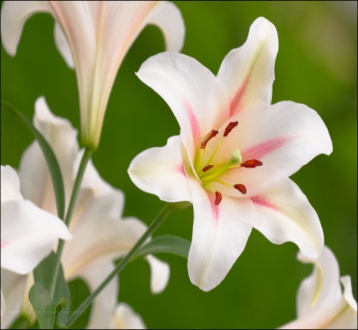 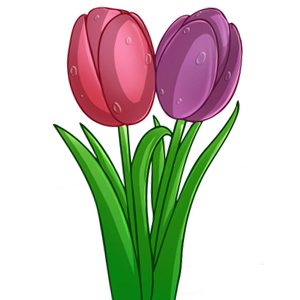 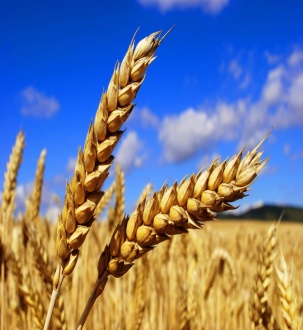 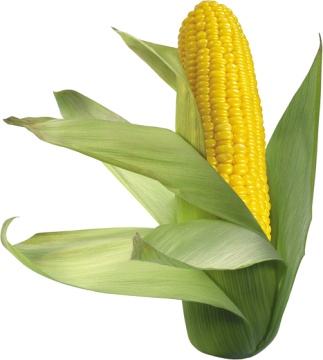  Класс Двудольные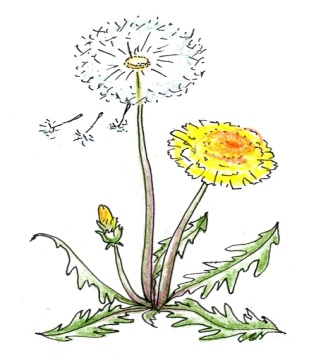 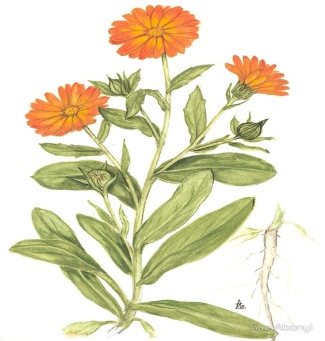 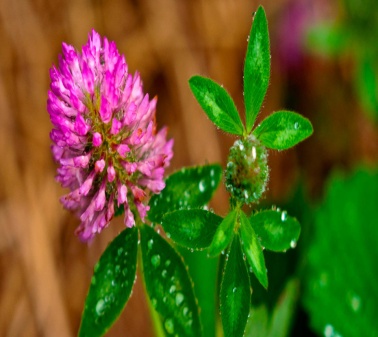 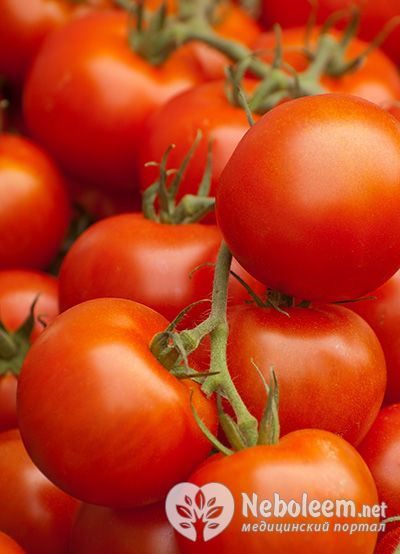 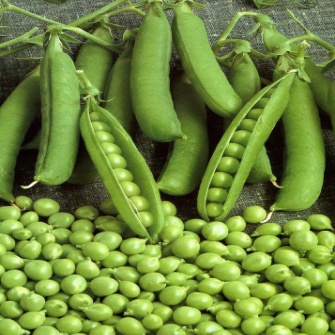 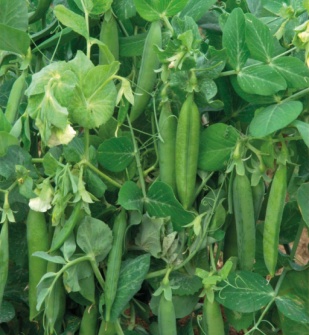 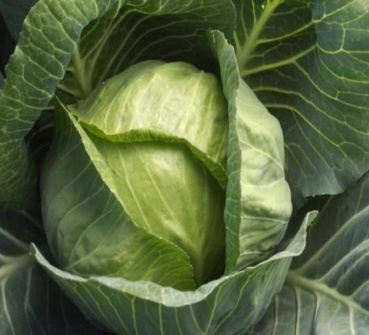 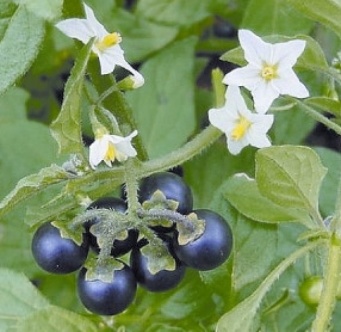 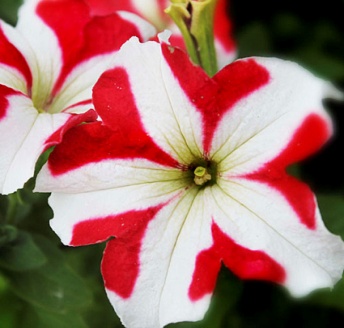 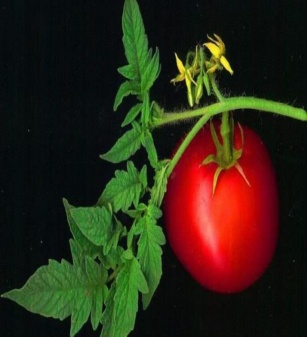 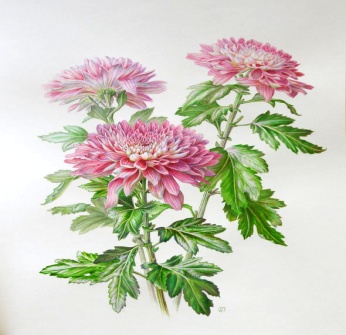 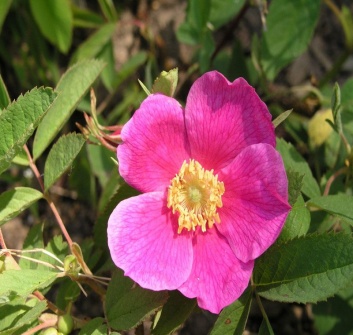 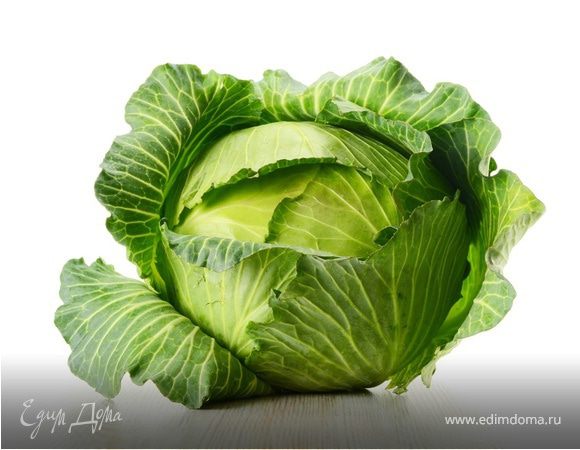 -------------------------------------------------------------------------------------------------------------Задание 1А(16;-5),В(5;7),С(21;-2),D(3;0),E(1;2) ,F(15;-5) K(25;7), L(10;-4) M (12;-1).(разгадывание названия можно делать на асфальте, сделав  следующую таблицу)Паспорт растенияЗадание 3Название участкаА) «Озеро  Шира»Б) «Озеро  Иткуль»В)  «Озеро Белё»Г)  «Оглахты»Д) «Камызякская степь с озером  Улуг-Коль»Е)   «Хол-Богаз»Ж)  «Подзаплоты»З)  «Малый Абакан»И)  «Заимка Лыковых»Площадь(га)47895 5472 4995 28597 8291 3972 590142 4415 181-------------------------------------------------------------------------------------------------------------Задание 4 рис1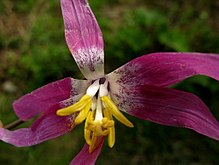  рис.2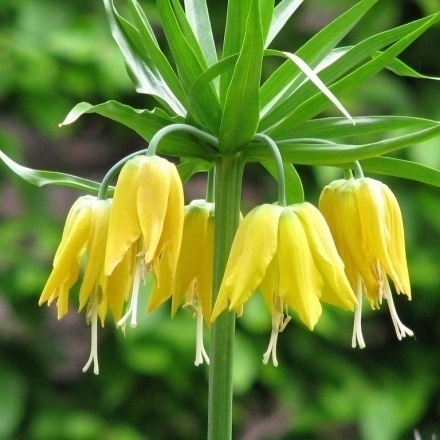  рис.3  рис.4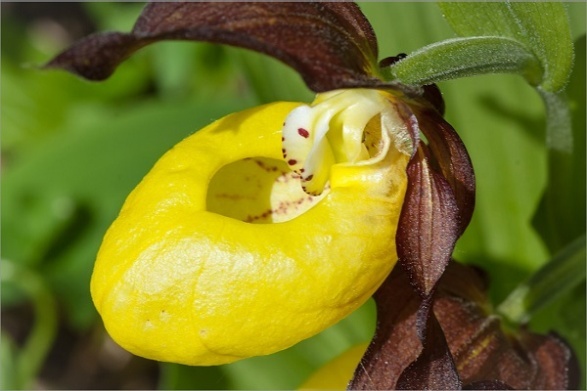 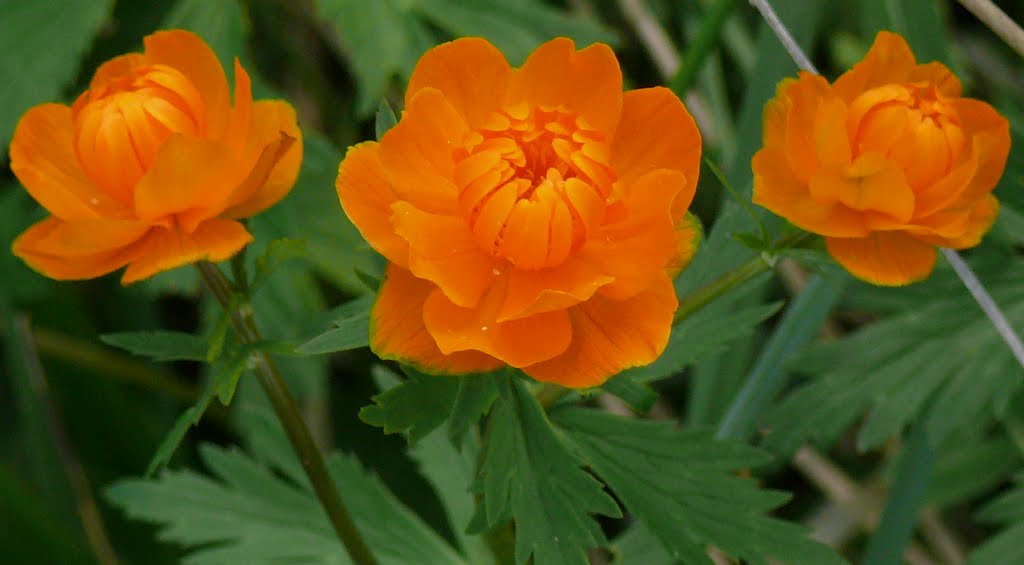 --------------------------------------------------------------------------------------------------Задание 5Координаты цветка:  (-1,-4), (-1,-7), (0,-8), (0,-3), (4,1), (5,4), (2,2), (0,-2), (0,5), (2,6), (3,8), (2,10), (3,11), (2,13), (1,12), (1,11), (0,12), (0,13), (-1,12), (-2,14), (-2,12), (-3,13), (-4,11), (-3,10), (-4,8), (-3,6), (-1,5), (-1,-3), (-2,0), (-5,3), (-4,-1), (-1,-4).Задание 6 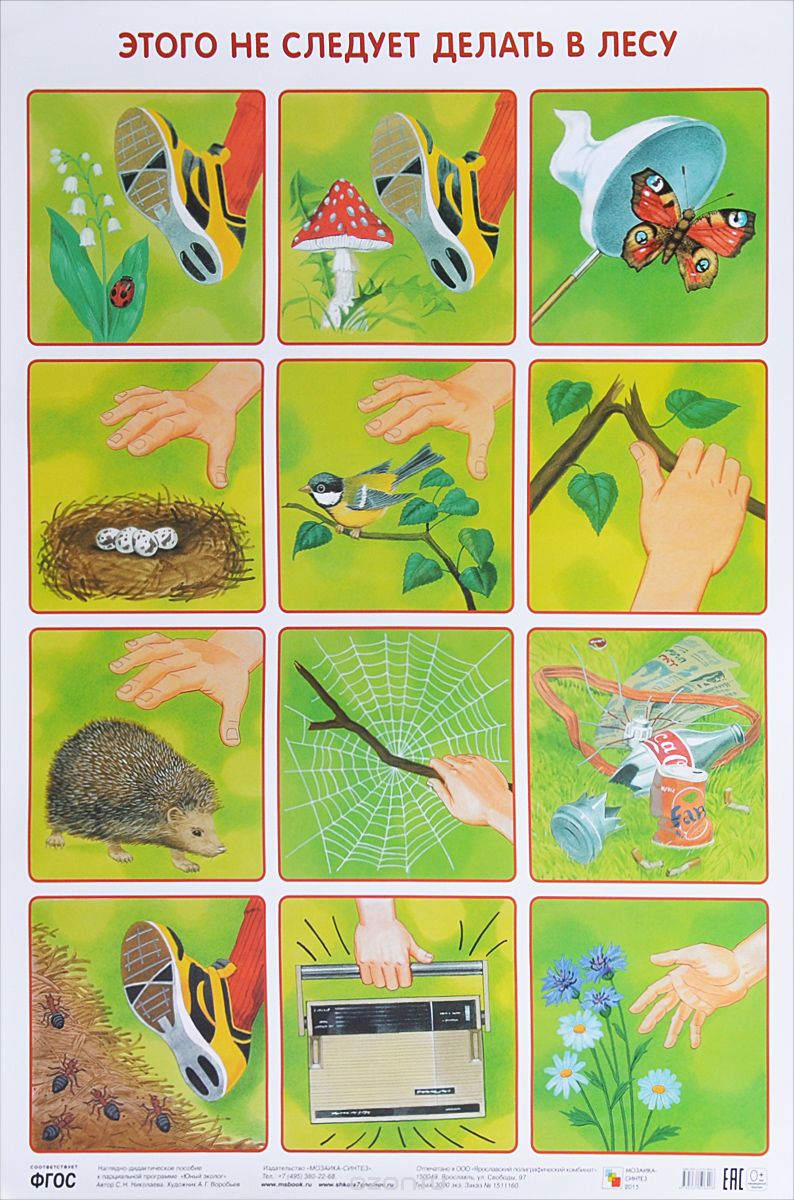 Приложение 2Ответы к заданиям1 заданиеПаспорт растения2 задание1.	Соцветие  семейства Сложноцветных (корзинка)2.	Растения, которые можно использовать вместо чая (Мята, Душица, Чабрец)3.	Крестьяне недоверчиво враждебно называли его "Чертовым яблоком" (Картофель) 4.	Какое растение – называют "дитя солнца” (Подсолнечник)5.	Какой плод у пшеницы? (Зерновка)6.	Из семян, какого растения получают перловую крупу? (Ячмень)7.	Абрикос,  сушенный половинками (Курага);8.	В одной из сказок Пушкина говорится о ученом коте, на каком дереве он находился? (Дуб)9.	Какой орган растения употребляют в пищу у лука? (Листья и видоизмененный побег).10.	За ботву, как за веревку, можно вытянуть … (Морковку)11.	Горизонтальная  ось в прямоугольной системе координат (ось абсцисс)12.	Вертикальная  ось в прямоугольной системе координат (ось ординат)3 заданиеДиаграммаОбщая площадь заповедника: 267,9 тыс. га. 4 задание Рис.1 Кандык СибирскийРис.2 Рябчик желтыйРис.3Венерин башмачокРис.4 Купальница азиатская5 задание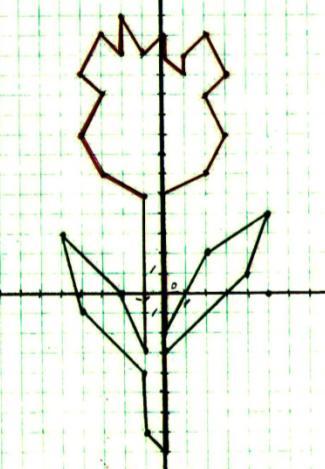 ТюльпанФормула цветка:  Семейство: ЛилейныеДеятельность учителяДеятельность учащихсяУчитель приветствует учащихся:«Здравствуйте, ребята!Сегодня мы проводим интегрированное занятие  по биологии и математике»Приветствуют учителейДеятельность учителяДеятельность учащихсяУчитель объявляет тему, цель, задачи.Учитель: «Сегодня мы работаем по командам. Вы поделитесь на 2 команды  и будете выполнять задания под руководством учителя. Первая под руководством учителя математики, вторая – учителя биологии.  За каждое задание вы получаете баллы, которые выставляются в маршрутный лист. Победит та команда, которая наберет наибольшее количество баллов и быстрее выполнит все задания.Ребята,  вам необходимо разделиться на две команды,  для этого мы вам предлагаем взять каждому по  одной карточке. (На карточках предложены растения класса Однодольные и класса Двудольные,  а также их признаки, соответственно класс разделится на две группы) Придумайте названия для своих команд.СлушаютДелятся на команды, вытягивая карточку.Придумывают названия.Деятельность учителяДеятельность учащихсяУчитель выдает задание и контролирует выполнениеПроверяет паспорт растения и выставляет баллы в маршрутный листВыполняют задание, распределив обязанности в группе.Показывают место, где нашли растение.Заполненную  таблицу и маршрутный лист отдают учителю.Деятельность учителяДеятельность учащихсяУчитель задает вопросы и выставляет баллы за правильные ответы, вносит баллы в маршрутный листОтвечают на вопросыДеятельность учителяДеятельность учащихсяКонтролирует выполнение задания. Проверяет правильность.Выставляет баллы в маршрутный листВыполняют задание, ищут соответствие и заносят ответы в таблицу.Рисуют на асфальте столбчатую диаграмму.Дают ответ на вопрос.Деятельность учителяДеятельность учащихсяКонтролирует выполнения задания. Выставляет баллы. На тетрадном листе строят по координатам цветок, находят его в парке. Показывают учителю, где он растет, и  составляют формулу. Называют семейство.Деятельность учителяДеятельность учащихсяПредлагает вытянуть карточку.Оценивает ответы учащихсяВытягивают картинку и пытаются объяснить, дополняют ответы друг другаДеятельность учителяДеятельность учащихсяПредлагает ответить на вопросы:1. Какие из заданий вызвали  больше всего трудностей?2.Какое задание   понравилось больше всего?Отвечают на вопросыЗаданиеКоличество баллов1 задание  «Мини - лабораторная»  (10 баллов)2 задание «Отгадай-ка» (12 баллов)3 задание «Заповедное»(14 баллов)4 задание «Собирай-ка»(8 баллов)5 задание «Цветочное»(13 баллов)6 задание «Правила поведения на природе»(10баллов)Поощрительные баллы за быстротуВсегоАбсциссаБукваЦарствоОтделКлассСемействоРодВидДлина листаДлина цветоножкиДиаметр цветкаАБВГДЕЖЗИАбсцисса165213115251012БукваодуванчикЦарствоОтделКлассСемействоРодВидДлина листаДлина цветоножкиДиаметр цветкаРастениеПокрытосеменныеДвудольныеСложноцветныеОдуванчикОдуванчик лекарственный10—5 см, до 30 смдо 5 смАБВГДЕЖЗИ624713958